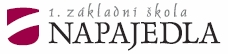           příspěvková organizace	Komenského 268	763 61 Napajedla	tel.: +420 577 944 182	tel. ředitelna: +420 577 941 688	fax: +420 577 941 689  	www.1zsnapajedla.cz	info@1zsnapajedla.czVÝROČNÍ ZPRÁVA O ČINNOSTI ZÁKLADNÍ ŠKOLYProjednána a schválena na jednání školské rady dne 11. 10. 2022Podle ustanovení §10 odst. 3 zákona č.561/2004 Sb., o předškolním, základním,středním, vyšším odborném a jiném vzdělávání ve znění pozdějších předpisů,§ 7 vyhlášky č. 15 /2005, Sb. ve znění vyhlášky č.225/2009 Sb. a vyhlášky č.195/2012Sb. ve znění pozdějších předpisůŠkola: 1. základní škola Napajedla, příspěvková organizaceNapajedla, Komenského 268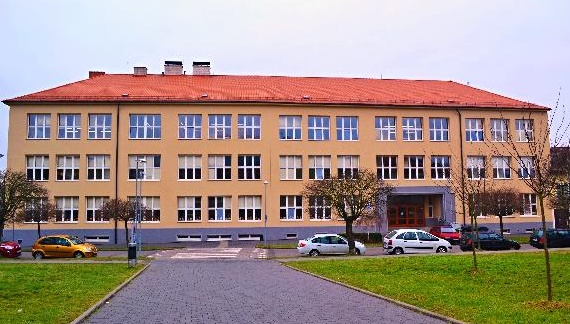 Zřizovatel: Město Napajedla, Masarykovo náměstí č. 89Předkládá: ředitelka školy Mgr. Dana PospíšilováŠkolní rok 2021 / 2022Obsah:Část A Základní údaje o škole …………………………………………… 3-5  Část BVzdělávací programy školy ……………………………………… 5        Část CPopis  personálního zabezpečení činnosti školy…………………   5-9    Část DÚdaje o zápisu k povinné školní docházce a následném přijetí do školy ……………………………………..   9 Část EStručné vyhodnocení školního vzdělávacího programu …………. 10 - 14Část FÚdaje o výsledcích vzdělávání žáků …………………………….    15 - 33Část GÚdaje o prevenci sociálně patologických jevů, rizikového chování a zajištění podpory dětí a žáků se speciálními vzdělávacími potřebami, nadaných a mimořádně nadaných a s nárokem na poskytování jazykové přípravy ………………….. 33 - 42Část HÚdaje o dalším vzdělávání pedagogických pracovníkůA odborného rozvoje nepedagogických pracovníků     …………    43 - 46Část IÚdaje o aktivitách a prezentaci školy na veřejnosti …………….     46 - 48Část JÚdaje o výsledcích inspekční činnosti provedené ČŠI …………..   48Část KZákladní údaje o hospodaření školy ………………………………  48 - 49Část NZávěr výroční zprávy ……………………………………………..   49 - 52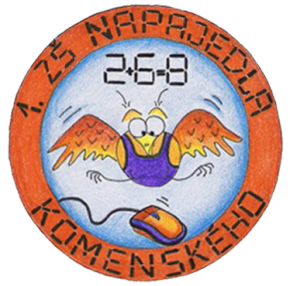                                                          Část AZákladní údaje o škole:Název školy: 1. základní škola Napajedla, příspěvková organizace.Charakteristika školy: zřizovatelem školy je město Napajedla se sídlem Městský úřad Masarykovo náměstí 89, Napajedla. Škola je od 1. 7. 2001 právním subjektem.Funkci ředitelky školy vykonávala ve školním roce 2021/2022 Mgr. Dana Pospíšilová, jmenována do funkce s účinností od 9. 8. 2004.Název školy: 1. základní škola Napajedla, příspěvková organizace.Kontakt na zařízení: tel.: 577 944 182, 730 513 155 e–mail: info@1zsnapajedla.cz Internetová adresa školy: www.1zsnapajedla.cz Kontaktní osoba: pí. Jitka ŠohajkováŠkola byla zařazena do sítě škol dne 25. 1. 1996pod č. j.1204/47, poslední aktualizace ze dne 4. 7. 2007 pod č. j.41691/2007.Identifikátor právnické osoby: 600 114 198, IČ:70 917 043, IZO 102 319 235.Celková kapacita školy je 300 žáků. Kapacita školní družiny 90 žáků. Ve školním roce 2021/2022 byla kapacita školy naplněna na 100%, školní družiny na 100% dle  aktuálního  stavu v  červnu 2022.       Vnitřní zdroje školy Školu navštěvují převážně žáci z Napajedel na 1. stupni, na 2.stupni pak žáci ze spádové Základní školy a Mateřské školy Žlutava, částečně žáci ze Základní školy a Mateřské školy Spytihněv a Základní školy  a Mateřské školy Pohořelice.  V přízemí budovy školy se nachází 3 oddělení školní družiny a DDM Matýsek Napajedla. Škola má vlastní tělocvičnu s kapacitou 26 žáků, dále možnost navštěvovat sportovní halu u 2. ZŠ Napajedla a také přilehlý sportovní areál.Školní jídelna se nachází v budově 2. základní školy Napajedla, kam žáci přecházejí na oběd v doprovodu pedagogů. Školská rada Na prvním jednání školské rady dne 12. 10. 2021 byla projednána a schválena Výroční zpráva o činnosti školy za školní rok 2020/2021. Členové školské rady byli seznámeni s kalendářním plánem školních akcí, jejich termíny  a s plánem distanční výuky v případě zhoršení epidemické situace v České republice. Byla doporučena aktualizace informací na webu školy včetně přidání e-mailové adresy členů z řad rodičů. Diskuse probíhala na  téma fixních termínů zápisů hodnocení žáků do portálu Bakaláři. Kol. Šinclová informovala členy školské rady o činnosti Klubu rodičů při 1. ZŠ Napajedla na školní rok 2021/2022.Školská rada podpoří do budoucna zrušení webového portálu „Podpora výuky“ a komunikace rodičů/žáků bude realizována pouze prostřednictvím portálu Bakaláři. Na druhém zasedání školské rady dne 28. 6. 2022 byli členové seznámeni s novým ŠVP ZV. Diskuze – písemné práce žáků – podrobnější informace pro rodiče pro případnou zpětnou vazbu, včasné zapisování hodnocení do el. žákovské knížky, výměna názorů  na používání mobilních telefonů ve školní jídelně.Aktuální stavy žáků, tříd a zaměstnanců k  30. 6. 2022Ve školním roce 2021/2022 činil počet  žáků 300. To znamená, že kapacita školy byla naplněna na 100%, jedná se o zatím nejvyšší počet  žáků ve sledovaném období.  Pro zápis žáků do 1.ročníku a přestupy žáků do 6. ročníku pro školní rok 2022/2023 musela být stanovena kritéria tak, aby počet žáků nepřekročil povolenou kapacitu školy tj. 300 žáků. Všechny děti, které byly přihlášeny do prvního ročníku byly přijaty. Ředitelka školy požádala v závěru školní roku MŠMT a krajský úřad, po dohodě se zřizovatelem, o navýšení kapacity školy o 12 žáků  a školní družiny  o 10 žáků, a to od školního roku 2022/2023 v souvislosti s příchodem žáků z Ukrajiny podle zákona č.67/2022Sb. (Lex Ukrajina školství).  Žádosti bylo vyhověno. K datu 30. 9. 2022 činil celkový počet žáků z Ukrajiny 23 žáků. Zvýšení kapacity školy zkráceným řízením zatím platí do 31. 3. 2023. Předpokládá se prodloužení termínu.Nicméně kapacitu školy budeme nuceni i nadále  pečlivě sledovat tak, aby nedošlo v průběhu školního roku k jejímu překročení. Část BVzdělávací programy školy:Na 1. základní škole Napajedla byl ve školním roce 2021/2022 realizován ve všech třídách a ročnících od 1.9.2021  Školní vzdělávací programpro základní vzdělávání 1.základní školy Napajedla, Komenského 268, č.j:1ZS-375/2020. Povinně volitelné předměty: cvičení z matematikyNepovinné předměty: ŘK náboženství. Skupinová práce s dětmi: dyslexie, logopedieHlavním úkolem pro školní rok 2021/2022 byla realizace ŠVP ZVve všech ročnících. Prioritou  bylo plynulé začlenění žáků do prezenční výuky v období po distanční a rotační výuce. Jedná se o dlouhodobější a náročný proces spojený nejenom se zvládáním vzdělávacích problémů, ale především  výchovných a psychických problémů žáků. V této souvislosti bych chtěla poděkovat všem vyučujícím a především školní psycholožce za náročnou a mnohdy vysilující práci.Část CRámcový popis personálního zabezpečení činnosti školy:Údaje o pedagogických pracovnících ve školním roce 2021/2022Požadovaný stupeň vzdělání splňovali všichni pedagogičtí pracovníci. V průběhu školního roku 4 pracovnice čerpaly mateřskou a rodičovskou dovolenou.Personální obsazení základní školy ve školním roce 2021/2022Ve škole jsou obsazeny prakticky  všechny aprobace. Během školního roku, po nástupu jedné pracovnice na mateřskou dovolenou, byla nově přijata pracovnice s aprobací anglický jazyk a dějepis. Údaje o nepedagogických pracovnících školyČást D Údaje o zápisu k povinné školní docházce  a následném přijetí do školyZápis do prvních tříd proběhl ve dvou etapách. V první etapě v dubnu – pro školní rok  2022/2023 vylo zapsáno 18 dětí.Rodiče 3 dětí podali žádost o odklad povinné školní docházky. Na doporučení školského poradenského zařízení a odborného dětského lékaře byl těmto dětem odložen začátek plnění povinné školní docházky o jeden školní rok. Předčasné přijetí nebylo doporučeno jednomu dítěti.Ve druhé etapě v červnu tzv. Zvláštní zápis Lex Ukrajina – školství bylo zapsáno 5 dětí. Do první třídy nastoupilo ve školním roce 2022/2023 19 dětí.Část EStručné vyhodnocení naplňování cílů školního vzdělávacího programuHlavním úkolem pro školní rok 2021/2022 byla realizace ŠVP ZV 1. základní školy Napajedla ve všech ročnících, adaptace žáků na prezenční výuku, analýzajejich znalostí po distanční a rotační výuce i podpora a plynulé začleňování dalších žáků se vzdělávacími a  výchovnými problémy do výuky. Příznivější  epidemická situace především ve 2. pololetí umožnila postupný návrat k tradičním školním projektům a k dalším mimotřídním a mimoškolním aktivitám. Zvláštní důraz byl  kladen na adaptaci žáků na školní prostředí. Pro případ opakování distanční výuky byl vypracován  jednotný plán distanční výuky.Tematické plány byly upraveny dle Metodického doporučení pro práci se vzdělávacím obsahem ve školním roce 2021/2022. Cílem byla minimalizace negativních dopadů distanční výuky – výrazné rozdíly mezi zvládnutím vzdělávacího obsahu mezi žákyNa základě reflexe byl věnován dostatečný prostor opakování a procvičení základního učivaEvaluace: ve školním roce 2021/2022 proběhla opět  evaluace výstupů ŠVP ZV formou závěrečných testů z matematiky, českého jazyka, anglického jazyka a všeobecných znalostí. Zahájili jsme tak nové tříleté období hodnocení a analýzy vzdělávacích výsledků žáků. Během školního roku probíhala běžná  hospitační činnost vedení školy zaměřená především na začínající pedagogy a pedagogy, kteří nastoupili nově do naší školy. Dále byla hospitační činnost zaměřená na adaptaci žáků na prezenční výuku, práci se žáky s PO, projektové vyučování. Kontrolní činnost směřovala na plnění výstupů učiva, upravených časových a tematických plánů.V lednu 2021  a v červnu 2022 proběhla komplexní kontrola plnění časově – tematických plánů a výstupů učiva dle ŠVP ZV na prvním i druhém stupni. Objevily se pouze drobné časové prodlevy v probíraném učivu způsobené nutností důslednějšího opakování a procvičení probrané učební látky. Cíle školního vzdělávacího programu byly naplněny. Na prvním stupni proběhlo celkově 10 hospitací zástupkyně ředitelky školy, a to ve všech ročnících.Klady:kreativní výukakooperativní učenívyužití mezipředmětových vztahůvyužití ICT technologiíkvalitní spolupráce s asistenty pedagogavyužití prvků kritického myšleníZápory:v některých hodinách se projevovala nekázeň žákůDoporučení  - vzájemné hospitace vyučujících, sdílení zkušeností – metod a forem práce, konzultace se školní psycholožkou.Na  druhém stupni proběhlo 8 hospitací ředitelky školyKlady: individuální přístup především ke slabším žákůmprvky kritického myšlení v některých hodináchkooperativní učeníučivo prezentováno v širších souvislostech využití mezipředmětových vztahůvizualizace, asociaceDoporučení, případné zápory v některých hodinách chybí, většinou z časových důvodů, evaluace, případně autoevaluace žákůdoporučuji větší diferenciaci úkolů – důslednější práci s nadanými žákyv menším  počtu hodin převaha frontální výuky Výsledky evaluačních testůPřehled výsledků jednotlivých předmětů:Závěr:Výuka ve školním roce 2021/2022 probíhala již po celou dobu prezenční formou. Potvrdil se náš předpoklad - dlouhá doba bez „školního režimu“ ve  školním roce 2020/2021 vedla k poklesu běžných školních návyků, znalostí žáků i k přetrhání sociálních kontaktů, stresu, nárustu výchovných problémů a skrytému záškoláctví. Situace byla řešena individuálním přístupem k žákům se vzdělávacími i výchovnými problémy, doučováním v rámci Národního plánu obnovy a doučováním v rámci projektu Šablony III i konzultacemi se zákonnými zástupci žáků. Zájem o doučování byl velký a doučování bylo pro většinu žáků velmi přínosné.Ve školním roce 2022/2023 bude nutné i nadále  věnovat větší množství času na upevňování a procvičování učiva zejména v českém jazyce, matematice a cizích jazycích. Enormně se zvýšil obsah práce školní psycholožky – individuální konzultace se žáky, rodinné terapie, krizová intervence, práce s třídními kolektivy, spolupráce s OSPOD a pedagogicko-psychologickými poradnami apod.	Část FÚdaje o výsledcích vzdělávání žákůCelkový prospěch žáků ve školním roce 2021/2022Řešení kázeňských opatření Přestupky, jejich řešení, závažnost a případná kázeňská opatření či opatření vedoucí k nápravě jsou definovány školním řádem. Ve  školním roce 2021/2022 bylo uděleno 92 pochval, celkově méně drobných kázeňských opatření. Ve školním roce 2021/2022 byli  3 žáci klasifikováni třetím  stupněm z chování, a to za vysoký počet neomluvených hodin, vulgární a agresivní chování vůči vyučujícím i spolužákům. Závažné kázeňské přestupky byly řešeny na jednání výchovných komisí za účasti pracovnic OSPOD Otrokovice a Zlín.Srovnání počtu udělených kázeňských opatření a pochval  Poradenská činnost výchovného poradce zahrnovala:Kariérové poradenství a poradenskou pomoc při rozhodování o další vzdělávací a profesní cestě žákůDiagnostiku  žáků, jejichž vývoj a vzdělávání vyžadují zvláštní pozornost a přípravu návrhů na další péči o tyto žáky, včetně spolupráce na přípravě, kontrole a evidenci plánu pedagogické podpory pro žáky s potřebou podpůrného opatřeníZprostředkování vstupní a průběžné diagnostiky speciálních vzdělávacích potřeb a mimořádného nadání a intervenčních činností pro žáky se speciálními vzdělávacími potřebami nebo mimořádně nadané žáky ve školských poradenských zařízeníchSpolupráci se školskými poradenskými zařízeními při zajišťování podpůrných opatření pro žáky se speciálními vzdělávacími potřebamiPřípravu podmínek pro vzdělávání žáků se speciálními vzdělávacími potřebami ve škole, koordinaci poskytování poradenských služeb těmto žákům školou a školskými poradenskými zařízeními a koordinaci vzdělávacích opatření u těchto žákůK dalším činnostem výchovného poradce patřilo:Shromažďování odborných zpráv a informací o žácích v poradenské péči a jejich zajištění v souladu se zákonem o ochraně osobních údajůDoplňování nástěnky výchovného poradcePéče o schránku důvěrySpolupráce s jednotlivými učiteliPrůběžné vzdělávání, účast na seminářích výchovných poradců Diagnostika žáků a následné doporučení rodičům  na vyšetření v pedagogicko-psychologické poradně Doporučení  žáků na posouzení do KPPP Zlín a SPC z důvodu končících podpůrných opatřeníK dispozici knihovna výchovného poradce (pro učitele a rodiče)Celoroční práce ve školním parlamentu Spolupráce a koordinace při realizaci Předmětu speciálně pedagogické péče Spolupráce a koordinace při skupinové konzultaci žáků s logopedickými vadami Spolupráce a koordinace při realizaci pedagogické intervencePo celý školní rok je žákům k dispozici schránka důvěry u dveří do kabinetu výchovné poradkyně.První úterý v měsíci se scházel školní parlament s vedením školy, kterého se účastní i výchovná poradkyně a školní metodik prevence rizikového chování. Zástupci jednotlivých tříd (dva nominovaní žáci) zde mohou tlumočit postřehy své i svých spolužáků, připomínky, přicházet s novými nápady a návrhy, pochlubit se úspěchy své třídy a hodnotit akce školy. Školního parlamentu se mohou zúčastnit i další vyučující podle aktuální potřeby.Naši nejstarší žáci již tradičně pomáhají prvňáčkům seznámit se s novým prostředím školy – probíhá u nás mentoring, při kterém žáci devátých ročníků již od prvního dne školního roku uvedou žáky první třídy do školy. Mentoring pokračuje společným výletem. Ve školním roce 2021/2022 se uskutečnila exkurze do ZOO Hodonín vzhledem k epidemické situaci až v červnu. Proběhla spolupráce při Dnu Země. V průběhu školního roku se běžně uskutečňují dvě společné třídní schůzky, kde rodiče a učitelé projednávají vše potřebné. Prospěch a výchovné problémy jsou řešeny u jednotlivých učitelů v konzultačních hodinách každý měsíc. Ve  školním roce 2021/2022 proběhly třídní schůzky v říjnu a v lednu. Aktivity zaměřené na kariérové poradenství a volbu povoláníDevátá třída měla volbu povolání jako součást náplně předmětu pracovní činnosti. Zde pracovali žáci s internetovými adresami zaměřenými na toto téma. Pracovali také s pracovními listy, které jim osvětlovaly tuto tematiku.S tématem volby povolání se pracuje i v hodinách výchovy k občanství, kde jsou žáci seznamováni s internetovými adresami k volbě povolání (např. www.infoabsolvent.cz, www.gwo.cz, www.istp.cz, www.burzaskol.cz )Průběžně žáci vyšších ročníků sledují nástěnku výchovného poradce, kde mají k dispozici informační letáky k volbě povolání, DVD jednotlivých škol, která si mohou zapůjčit a v případě vážného zájmu i ponechat. Najdou zde informace k průběhu přijímacího řízení, k termínům přihlášek, vzory pro vyplnění přihlášek. Mají k dispozici kalendář Dnů otevřených dveří na jednotlivých školách. Dnů otevřených dveří se žáci hojně zúčastňovali. Ve školním roce 2021/2022 se konala informativní třídní schůzka rodičů žáků devátých tříd k přijímacímu řízení, kde rodiče získali všechny potřebné informace pro přijímací řízení. Konzultace u výchovného poradce – žáci i rodiče hojně využívají možnost konzultovat problematiku volby povolání s výchovnou poradkyní v konzultačních hodinách i mimo ně. Ve školním roce 2021/2022 se konzultace vzhledem k epidemické situaci uskutečňovaly často telefonicky nebo elektronickou komunikací.Pro deváté ročníky byly k dispozici Atlasy školství Zlínského kraje pro školní rok 2022/2023. V tomto Atlasu škol mohli žáci najít základní údaje o přijímacím řízení, o přihláškách, o jednotlivých školách a oborech, které budou školy otevírat příští školní rok.Tři žákyně z devátého ročníku se v letošním školním roce zúčastnily talentových zkoušek na střední školu s uměleckým zaměřením. Dvě byly přijaty.V průběhu měsíce února žáci devátých ročníků obdrželi vyplněné přihlášky na střední školy. Termín odevzdávání na střední školy byl stanoven na 1. 3. 2022. V letošním školním roce byly rozdány zápisové lístky žákům devátých tříd v průběhu měsíce března.12. a 13. 4. 2022 se žáci devátých tříd zúčastnili povinné Jednotné přijímací zkoušky na střední školy pro maturitní obory:Přípravu zadání testů jednotné zkoušky, jejich distribuci, zpracování a hodnocení výsledků testů zajišťovalo Centrum pro zjišťování výsledků vzděláváníJednotné zkoušky se konaly formou jednotných písemných testů z předmětů český jazyk a literatura a matematikaV průběhu května se žáci devátých ročníků dozvěděli, zda jsou či nejsou přijati na střední školu. Někteří podávali žádost o nové rozhodnutí, jiní se přihlásili do druhého kola. V závěru školního roku 2021/2022 byli  všichni žáci přijati  na střední školu. Hodnocení přijímacího řízení:Ve třídě 9. A se přihlásilo 13 žáků na čtyřletý studijní obor s maturitou, z nich 3 na gymnázium, 4 žáci se přihlásili na tříleté učební obory. V této třídě je výběr optimální a odpovídá studijním výsledkům i předpokladům jednotlivých žáků.Ve třídě 9. B se přihlásilo 11 žáků na čtyřletý studijní obor s maturitou, z nich 2 na gymnázium, 4 žáci se přihlásili na tříleté učební obory. U většiny žáků výběr oborů odpovídá studijním výsledkům i předpokladům.Jeden žák 8. ročníku, který splnil 9 let povinné školní docházky,  nastupuje na Střední průmyslovou školu Otrokovice – tříletý obor gumař plastikář.Celkově nastupuje 24 žáků na čtyřleté studijní obory s maturitou (z toho na gymnázium 5 žáků), 9 žáků bude nastupovat do tříletých oborů.Zpráva o činnosti 1. stupně a schůzkách MZ ve školním roce 2021/2022Výstupy ŠVP ZV – plnění, plnění tematických plánůV 1. ročníku byly splněny všechny výstupy ŠVP ZV. Ve 2. ročníku proběhlo plnění výstupů bez problémů, zadané učivo bylo probráno. Časové i tematické rozložení bylo vyhovující a úpravy nejsou nutné. Ve 3. ročníku bylo nové učivo také probráno. Doporučení pro další vyučující - plány v prvouce podle pracovního sešitu.  Ve 4. a 5. ročníku bylo veškeré nové učivo probráno a zopakováno. Po úpravě ŠVP ZV v některých předmětech po dohodě vyučujících je třeba upravit tematické plány. Návrh případných úprav se ponechají do plánu práce a školní rok 2022/2023.Projekt Šablony III.	V rámci projektu Šablony III. probíhalo v 1., 3., 4. a 5 ročníku doučování, které je hodnoceno velmi kladně jak vyučujícími, tak rodiči i žáky. Je přínosné pro všechny žáky ohrožené školním neúspěchem. Žáci navštěvovali doučování velmi rádi.  Taktéž čtenářské kluby, kluby logiky a klub ICT měly u žáků velký úspěch. Čtenářské kluby vedou děti k rozvoji čtenářství, k vyvolání zájmu o knihy a o četbu samotnou. V klubech logiky a deskových her se rozvíjí myšlení dětí, podporuje se zdravá soutěživost a smysl pro fair play. V klubu ICT se rozvíjí informatické myšlení, základy programování, práce s robotem BeeBotem a BlueBotem. Projektové dny mimo školu: 1. třída – ZOO Lešná, ZOO Hodonín5. třída – ZOO Lešná, Pevnost Poznání OlomoucProjektové dny ve výuce:1. třída – Velikonoce, Včely2.A., 2.B., - Logické hry 3., 4., 5. – Logické hry, Velikonoce	Projektové dny jsou hodnoceny velmi kladně, jednak ze strany vyučujících i ze strany žáků.  Žáci byli nadšení a aktivně se zapojovali. Evaluace	Ve všech ročnících se psaly na konci školního roku závěrečné písemné práce, výsledky těchto prací odpovídaly u žáků jejich znalostem za celý školní rok, dopadly velmi dobře a dle očekávání.5. Projekty – zapojení žáků a tříd„Ovoce do škol“ – projekt hodnocený kladně, seznámení s ovocem, zdroj vitaminů pro žákyMléko do škol – projekt hodnocený kladně, seznámení s mléčnými výrobky, zdroj vitaminů pro žákyHrdá škola – hodnoceno velmi kladně. Cílem je zpestřit si školní rok netradičními aktivitami a také snaha zahnat každodenní stereotyp. Celý projekt spočívá v pořádání akcí, které mají oživit život žáků na školách. Napomáhá i ke zlepšování školního klima. Každý měsíc proběhla netradiční akce – týden barev, teplákový den, ponožkový den, retro den, den splněných přání. Byla navržena moderní volnočasovou kolekce školního oblečení    s logem naší školy. I tako aktivita byla hodnocena kladně. Den Země – edukační program Muzeum – příroda, vodstvo v Napajedlích, kino – Planeta ČeskoKnihovna Boženy Benešové – pravidelná návštěva 1 x za měsíc, výměna knih, v květnu připravený program pro 3., 4. a 5. tříduSportovní den + Olympijský běh – celorepublikový běh, který připomíná mezinárodní Olympijský den a je největší běžeckou událostí v naší republice. Hodnoceno velmi kladně. Plavecký výcvik žáků 2. a 3. ročníku – většina žáků se naučí základy plaváníDopravní výchova s návštěvou dopravního hřiště v Malenovicích – 3. a 4. ročník1. třídaZOO Lešná Zlín – projektový den mimo školu v rámci projektu Šablony III.Včely – projektový den ve škole v rámci projektu Šablony III.Knížka pro prvňáčka – celoroční projekt ve spolupráci s knihovnou Boženy Benešové. Ve školním roce 2021/2022 byl projekt ze strany knihovny kvalitně připraven. Zahájení i ukončení mělo slavnostní formu s natáčením kabelové televize a profesionálním fotografem. Děti si velmi rády půjčovaly knihy a docházelo k rozvoji čtenářské gramotnosti.Mentoring – vzhledem k epidemické situaci se uskutečnil až ve druhém pololetí školního  roku – Den Země, Den dětí, v rámci šablon III. – ZOO Hodonín 2. třídaPrvouka a anglický jazyk – projektové vyučování 3. třídaAnglický jazyk – Animals, Healthy and unhealthyPrvouka – projekt město NapajedlaČtenářské dílny Dopravní hřiště Malenovice4. třídaDopravní hřiště Malenovice – testy, jízdy, průkaz cyklisty Anglický jazyk – My town, Healhty and unhealthy, divadlo – House in the wood, Dětská policie za účasti Policie ČR – vybraní žáci – kontrola řidičů v silničním provozuVlastivěda – jednotlivá období naší minulosti, Kraje ČR, Česká republika, Můj kraj, NapajedlaMoje město NapajedlaČtenářské dílny5. třídaČeský jazyk, přírodověda, vlastivěda – Den Země, Jan Amos Komenský, Holocaust, Druhá světová válka, 17. listopad a Václav Havel, Čtenářské ostrovyPřírodověda – Moje tělo, Podnebné pásy, Výprava do vesmíru, Zdravá výživa, První  pomoc Mediální výchova – reklamní kampaň knihkupectví, čokoládovna – redakce a redaktořiZOO Lešná Zlín – projektový den mimo školu v rámci projektu Šablony III.Pevnost poznání Olomouc – projektový den mimo školu v rámci projektu Šablony III.Logické hrátky, Velikonoce – projektový den ve škole v rámci projektu Šablony III.Čtenářské dílny a čtenářské lekce s využitím metod kritického myšlení Vánoční dobrý skutek – vánoční příběh s koledami pro Pečovatelský dům Pod KalváriíKlady – zábavná a originální výuka, využití netradičních metod a forem práce, možnost výuky mimo budovu školy, komplexní rozvoj osobnosti žáků, zajímavé a lákavé pro žáky, žáci pracují samostatně, vyhledávají informace, učí se navzájemZápory – náročná příprava, v početných třídních kolektivech velmi náročné na udržení pozornosti žáků, větší hluk ve třídě při skupinové práci6. Využití učebnic, učebních pomůcek, využití ICT ve výuceVe  školním roce  2021/2022 probíhala po celý rok aktivně interaktivní výuka ve všech ročnících. Byly používány multimediální interaktivní učebnice nakladatelství Nová škola, Taktik a Alter. Dále jsme využívali výukové programy nakladatelství Silcom, vlastní materiály vytvořené v rámci projektu DUM a další zdroje v rámci internetu.Ve všech třídách 1. stupně využíváme interaktivní tabuli nebo  dataprojektor denně. Počítače využívali žáci 4. a 5. ročníku v předmětu Informatika. Největší využití ICT techniky probíhalo během distanční výuky. Využívali jsme PC, interaktivní učebnice, on line cvičení, testy, DUMy, výuková videa. Nakladatelství Fraus a Nová škola poskytly všem žákům přístup do interaktivních učebnic online. Ve výuce používáme učebnice, které má škola k dispozici – z nakladatelství Alter, Nová škola, SPN, Taktik. Postupně obnovujeme v rámci možností některé učebnice. Je nutné však kupovat učebnice vždy pro celou třídu, aby měli všichni žáci stejné vydání učebnice. Využíváme také didaktické pomůcky téměř v každém předmětu. Pracovní sešity si každoročně vybírají individuálně vyučující dle ročníku, ve kterém vyučují. 7. Spolupráce s ostatními institucemi a mimotřídní činnost pedagogů	Vyučující i v letošním školním roce spolupracovali s řadou institucí. Spolupracovali jsme se školní družinou, Knihovnou B. Benešové, Muzeem Napajedla, s Krajskou pedagogicko-psychologickou poradnou Zlín, se Speciálně pedagogickým centrem Zlín a se sociálním od s OSPOD Otrokovice. Dále proběhla spolupráce se ZOO Lešná Zlín, ZOO Hodonín, s Včelařským spolkem Napajedla, a Inspirace Zlín z. s..	Po celý školní rok probíhala spolupráce s výchovnou poradkyní, metodikem prevence rizikového chování a se školní psycholožkou. Během celého školního roku probíhala spolupráce s rodiči žáků  formou třídních schůzek, telefonických konzultací, konzultací ve škole a prostřednictvím emailu.Závěrečná zpráva o činnosti předmětové komise humanitních předmětůškolní rok 2021 - 20221. Výstupy ŠVP ZV – plnění, plnění tematických plánů – jejich případné úpravy pro školní rok 2021/2022V  průběhu celého školního roku probíhala výuka ve všech ročnících druhého stupně prezenčně, a to podle tematických plánů, které jsou v souladu s ŠVP ZV. Na začátku školního  roku byly tematické plány v hlavních předmětech v souvislosti s nedávnou distanční výukou mírně obsahově a časově upraveny. Český jazyk6. roč. - tematické plány i výstupy ŠVP byly splněny7. roč.- tematické plány splněny, učivo bylo probráno8. roč. –tematické plány mluvnice a slohu splněny, učivo literatury nebylo pro dlouhodobější absenci vyučující zcela probráno. Bude zařazeno na  začátku nového školního roku 9. roč.- tematické plány a výstupy ŠVP ZV splněny I v následujícím roce bude nutno věnovat větší množství času na upevňování a procvičování zejména mluvnického učiva, neboť distanční výuka v předešlých dvou školních letech se stále podepisuje na úrovni jazykových znalostí.Anglický jazyk  Ve všech jazykových skupinách 6.- 9. ročníku zvládli vyučující splnit nastavené tematické plány i výstupy ŠVP.Francouzský jazyk Množství učiva vymezené tematickými plány bylo probráno a procvičeno ve všech třech skupinách.Německý jazyk Tematické plány byly na začátku školního roku mírně upraveny, a to vzhledem k malé časové dotaci pro druhý cizí jazyk v době distanční výuky. Nejvíce se to projevilo u žáků 8. a 9. roč. ve výslovnosti, slabé slovní zásobě, omezených konverzačních schopnostech a především v neupevněných gramatických jevech.V 7. ročníku  bylo učivo probráno dle stanoveného tematického plánu.Ruský jazykV 9. ročníku se negativně projevily dva školní roky v jejichž průběhu docházelo k distanční a rotační výuce. Časově - tematický plán byl splněn, ale projevily se velké rozdíly ve znalostech žáků způsobené častými absencemi v on-line hodinách, neschopností některých žáků soustředit se na výuku v domácím prostředí. Problémy dělalo již samotné zvládnutí azbuky.DějepisTematické plány byly ve všech ročnících splněny.Hudební výchova, výtvarná výchova, výchova k občanstvíPo dvou letech střídající se distanční výuky, kdy byla výuka výchov omezená, bylo učivo ve školním roce 2021/2022 dle tematických plánů probráno.	2. Hodnocení projektu Šablony IIIVe školním roce 2021-2022 probíhala podpora žáků ohrožených školním neúspěchem v rámci projektu Šablony III pouze v českém jazyce, a to jednu hodinu týdně v 9. ročníku. Zde se dařilo důkladně procvičovat učivo probírané v hodinách. Tito slabší žáci tak měli možnost lépe pochopit učivo, které jim dělalo v průběhu výuky problémy, a získané znalosti uplatnit při přijímacích zkouškách na střední školy.3. ProjektyŠkola v minulém roce realizovala projekt „Modernizace odborných učeben a vestavba výtahu na 1. ZŠ Napajedla“. Jeho cílem bylo zvýšení kvality vzdělávání a uplatnění klíčových kompetencí v cizích jazycích, digitálních technologiích a v přírodních vědách. 	V nových učebnách, kromě výuky našich žáků, proběhly od začátku školního roku 2021-2022 dvě větší akce - Den otevřené výuky a Projektový den pro MŠ Napajedla, ZŠ a MŠ Pohořelice a pro 2. ZŠ Napajedla. V prosinci se uskutečnil Den otevřené výuky s vánoční tematikou, v měsíci březnu pak Projektový den s tematikou velikonoční. V květnu proběhl v rámci výše zmíněného projektu Světový den jazyků pro MŠ a 5. třídy ZŠ. Tyto učebny jsou používány ke zvýšení kompetencí jazykových, digitálních a přírodovědných.  Nové vybavení těchto učeben umožňuje pedagogům zahrnout do výuky moderní postupy a způsoby výuky. Přínos je především v mezipředmětovém propojení, které projektové dny nabízí, zároveň obohacují vědomosti a znalosti žáků.Ve spolupráci s Městem Otrokovice a jazykovou školou Enjoy English probíhal projekt ORP – Rodilí mluvčí do škol -   lektoři: Nicolle Raczová, Enrico Aricheta, Lee Wright – tandemová výuka anglického jazyka ve 4. - 9. ročníku. Projekt probíhal celý školní rok 2021/2022, týdně 8 hodin. Velmi kladně hodnoceno žáky i rodiči.Dějepisné exkurze Po dvou letech se škola vrátila k ročníkovým exkurzím. S výjimkou 6. ročníku, který pojede na exkurzi do Bratislavy v říjnu 2023, byly všechny výjezdy ve spolupráci s cestovní agenturou Kočí zrealizovány.7.roč. – Praha -  duben 20228.roč. – Vídeň - duben 20229. roč. – Osvětim – březen 2022Výtvarný projekt „Podmořský svět“- žáci 7.ročníku se ve výtvarné výchově pokusili ztvárnit život pod mořem pomocí kresby, malby a enkaustiky. Vzniklo tak velkoformátové dílo, které je umístěné v učebně č.30. Na tomto díle se podíleli všichni žáci 7. ročníku a proběhla také hlasovací soutěž mezi třídami-zvítězila 7. A.Arteterapeutický projekt “Komunikace výtvarnými prostředky Street art“-vzájemná spolupráce žáků 5.,6.,7. ročníku-část prací byla vystavena v učebně č.30. Žáky to nesmírně bavilo, všichni pracovali s velkým zápalem a nadšením.Škola se zapojila do projektu „Hrdá škola“, v jehož rámci třída 8. A v prosinci    připravila pro obyvatele místního Domova seniorů „jedlé dárky“ a osobně je seniorům předala. Tento dobrý skutek přesně naplnil motto daného měsíce, ale hlavně naše staré spoluobčany pohladil na duši.Ve školním roce 2021/2022 se podařilo zrealizovat čtyři  mimoškolní návštěvy Městského divadla Zlín. Jednalo se většinou o žáky 8. ročníku. Žáci navštívili  odpolední představení v rámci žákovského  divadelního předplatného, které žákům uhradil Klub rodičů. První dvě představení zhlédlo 15 žáků 8. ročníku (kvůli covidovým opatřením). Zbývající dvě představení vidělo již 23 žáků. Žáci jezdili do divadla rádi. Věříme, že jsme založili novou školní tradici. Určitě budeme chtít, aby se do divadla jezdilo i v následujícím školním roce.Na škole se po covidové odmlce opět rozjela spolupráce s Klubem mladých čtenářů Albatros a Fragment. 4. Využití učebnic, učebních pomůcek, využití ICT ve výuce Český jazyk Ve školním roce 2021/2022 jsme zahájili výměnu učebnic – přecházíme v 6. r. z nakladatelství Fraus na nakladatelství Taktik. K výuce literatury byly ve všech ročnících využívány učebnice nakladatelství Taktik, všechny pracovní sešity jsou pouze z Taktiku. Využívány jsou vlastní či sdílené prezentace, výuková videa či procvičovací webové stránky (www.skolasnadhledem.cz www.icestina.cz, www.umimecesky.cz, www.online cviceni.cz  a další).Anglický jazyk V anglickém jazyce  se výuka opírá o učebnice Project společně s pracovním sešitem. Jinak vyučující využívají vlastní vytvořené materiály-pracovní listy, prezentace k jednotlivým tématům. Pro tvorbu kvízů a testů využívají platformu kahoot  nebo Google FormsOsvědčilo se i využívání internetových stránek Wordwall a Live worksheets k jednotlivým tématům, pro získání informací, na přípravy pro dějepis italská videa flipped classroom a dokumenty v AJ na www.youtube.comNěmecký jazykPro NJ 8. ročník byly pořízeny nové inovované hybridní učebnice Deutsch mit Max včetně pracovních sešitů. Výborná kvalita.Závěrečná zpráva o činnosti předmětové komise přírodovědných předmětů - školní rok 2021/2022Výstupy ŠVP ZV – stav plnění – vyhodnoceníVšechny ročníky 2. stupně pracují podle aktuálně platného ŠVP ZV pro 1. ZŠ Napajedla. Učivo v jednotlivých předmětech a jednotlivých ročnících bylo probráno podle časových a tematických plánů v souladu s výstupy ŠVP ZV.Ve 2. pololetí probíhaly v jednotlivých předmětech úpravy ŠVP ZV podle revize RVP ZV. Zcela nově byly zpracovány výstupy informatiky pro všechny ročníky 2. stupně. Podle nich budou zpracovány nové tematické plány s přihlédnutím na to, že některé ročníky budou začínat s učivem „nové“ informatiky bez návaznosti.Byly také upraveny výstupy Praktických činností na 2. stupni, kdy kromě povinné oblasti Člověk a svět práce byla zařazena oblast Digitální technologie. Došlo k vypuštění oblasti pěstitelství a chovatelství.Hodnocení Šablony III.V rámci projektu Šablony III. probíhalo doučování matematiky v jednotlivých ročnících a badatelský klub pro žáky 7. ročníku. EvaluaceV letošním školním roce se po dvouleté pauze uskutečnily ve všech ročnících 2. stupně závěrečné evaluační testy. 8. června z matematiky a českého jazyka a 9. června v anglického jazyka a všeobecného přehledu (F, Z, Př, D, Vo, Ch).Výsledky testů odpovídají hodnocení žáků v jednotlivých předmětech, pouze v 9. ročníku byly výsledky celkově horší. Potvrzuje se tak trend z minulých let, kdy nejlepší výsledky bývají v nižších ročnících a v devátém jsou nejslabší.Projekty Sportovní denUskutečnil se 1. 6. 2022 na Den dětí na hřišti u 2. ZŠ Napajedla. Žáci se přihlásili na vybranou sportovní disciplínu – běh na 60 m, běh na 1500 m, skok do dálky, hod kriketovým míčkem a štafety. Byli rozděleni do dvou věkových kategorií (6. a 7. ročník a 8. a 9. ročník) a na chlapce a dívky. Nejlepší sportovci byli oceněni při slavnostním vyhlášení výsledků na školním dvoře medailí a drobným dárkem. Již tradičně se jedná o velmi dobře zorganizovanou, úspěšnou žáky velmi oblíbenou akci.Den ZeměTento celoškolní projekt se uskutečnil v pátek 22. 4. 2022. Každý ročník měl připravený program na celé dopoledne (exkurze na rozhlednu, úklid břehů Moravy…). 1. a 9. ročník měl společné dopoledne v rámci mentoringu. Tento projekt je také velmi přínosný, je třeba neustále připomínat problém ochrany planety, třídění odpadů a péče o přírodu.Projekt Modernizace učebny matematiky a robotikyPřed Vánoci se uskutečnil v učebně matematiky a robotiky projekt zaměřený na téma robotika a informatika, kterého se zúčastnili děti z mateřské školy Napajedla, žáci ZŠ a MŠ  Pohořelice a 2. ZŠ Napajedla. První část byla zaměřena na práci s interaktivní tabulí, poznávání geometrických tvarů. Druhá část byla zaměřena na seznámení s roboty Bee-boty. Žáci samostatně, v malých skupinkách, zkoušeli přijít na to, jak roboti fungují. Po nějaké době roboti poslouchali povely žáků, a tak mohli plnit s roboty i složitější úkoly s využitím různorodých podložek, například navigovali roboty do úlu a později i se zastávkou na kytičce.Druhou vlnu projektů jsme zorganizovali 15. 3. 2022. Opět nás navštívili děti z mateřské školy Napajedla, žáci ZŠ a MŠ Pohořelice a 2. ZŠ Napajedla. Na děti z mateřské školy čekali opět roboti.  Pro žáky ZŠ byla připravena práce na počítačích, seznámili se s robotem Datíkem. Je to robot, který žáky učí pracovat s daty. My jsme se zaměřili na třídění dat dle zadaných kritérií. Informace od Datíka žáci třídili a zapisovali do tabulky. Ve druhé části žáci pracovali s roboty, navigovali roboty po určitých cestách.Poslední projekt zaměřený na robotiku a informatiku proběhl 17. 5. 2022 a zúčastnili se jej žáci MŠ Napajedla. Pro děti byla připravena olympiáda robota Bee-bota. S roboty už se děti seznámily v předchozí návštěvě, a tak mohly po krátkém zopakování plnit jednotlivé úkoly. V rámci projektu Modernizace učeben (část – Rozvoj kompetencí v přírodovědných předmětech) proběhl také projektový den pro žáky 5. ročníku – Úniková hra Sluneční soustava – na zopakování učiva přírodovědy. Žáci samostatně na počítači plnili úkoly ve hře a za správně splněný úkol získali část kódu, který potřebovali k odemčení zamčeného zámku. Po splnění této hry vypracovali pracovní list, některé informace si mohli vyhledat na internetu.Celkové stručné hodnocení:Přínos je především v mezipředmětovém propojení, které projektové dny nabízí, zároveň obohacují vědomosti a znalosti žáků, mají také motivační charakter.Projekt s environmentální tematikou: 	Třídění odpadů ve škole do různě barevných odpadkových košůProjekty, exkurze, výukové programy a přednášky:Žáci 7. ročníku se zúčastnili v Otrokovické Besedě přednášky Planeta Země 3000 – Cesty po Madagaskaru Využití učebnic, učebních pomůcek, využití ICT ve výuceVyužití učebnic a učebních pomůcekVšechny učebny přírodovědných předmětů jsou vybaveny didaktickou technikou a počítačem s připojením na internet. Tato technika je v hodinách velmi často využívána. Dále jsou využívány pracovní sešity, tabulky, sbírky příkladů, modely částí lidského těla, vycpaniny, nástěnné obrazy, atlasy, mapy a různé vlastní vytvořené pomůcky (např. laminované obrázky k výuce přírodopisu).Nově byla vybudovány učebna matematiky a robotiky, která bude v příštím školním roce využívána i k výuce informatiky.Při výuce jsou využívány učebnice nakladatelství Fraus a SPN. Využíváme také interaktivní učebnice Př, Ch a F nakladatelství Fraus, ve kterých jsou různé odkazy na internet a vložena také výuková videa. V letošním školním roce byly obnoveny pro všechny ročníky 2. stupně učebnice přírodopisu, opět z nakladatelství Fraus. Pro přírodopis jsou velmi vhodné, protože obsahují řadu obrázků a velmi dobře popsané učivo a obsahují nově také kódy, pod kterými jsou uloženy procvičovací online úkoly na portálu Škola s nadhledem (je to součást Frause).Výměna dalších sad učebnic do jiných předmětů byla prozatím pozastavena z důvodu nedostatku finančních prostředků.Do matematiky byly nově objednány učebnice z nakladatelství Prometheus – Matematika Odvárko – Kadleček. Je také velmi často využíván pracovní sešit Hravá matematika z nakladatelství Taktik, kde mohou rychlejší žáci počítat i různé nadstandardní úkoly. V 9. ročníku ve cvičení z matematiky jsou využívány pracovní sešity „Přijímačky – matematika“, které se velmi osvědčily. Žáci mohou využít i novinky – elektronické kurzy „Přijímačky“ od Taktiku.Při výuce informatiky má každý žák k dispozici vlastní počítač se soukromým profilem, s připojením do školní sítě a k internetu. Žáci se tak učí využívat a kriticky hodnotit informace nalezené ve virtuálním prostoru. Učí se také ukládat zpracované úkoly tak, aby byly dostupné buď pouze soukromě, nebo sdílené s ostatními spolužáky.Výuka přírodopisu probíhá v odborné učebně, vybavené vitrínami s vystavenými přírodninami. Žáci tak mají možnost i během přestávek opakovat učivo nejen teoreticky, ale také s využitím praktických ukázek modelů nebo obrázků. Výuka chemie probíhá v odborné učebně vybavené kromě interaktivní techniky také digestoří, která umožňuje provádění některých pokusů. Další pokusy jsou prováděny na demonstračním stole. Dále je pravidelně využíván dataprojektor, připravené výukové prezentace, a také interaktivní učebnice. Klasické učebnice využíváme spíše výjimečně. Kabinet chemie je dobře vybaven a stačí dokupovat pouze spotřební materiál, zejména chemikálie.V kabinetu fyziky došlo k obnově zastaralých pomůcek a v současné době je již kabinet dostatečně zásobený. Dokupuje se pouze spotřební materiál. Kabinet tělesné výchovy je také dobře vybaven, obnovují se pouze použité a nevyhovující pomůcky (míče atd.)Využití ICTPři běžné výuce je pravidelně využívána dostupná technika v učebnách (např. dataprojektor a vizualizér). Postupně je obnovováno vybavení počítači a upgradovány instalované programyHodnocení práce školní družiny za školní rok 2021/2022Ve  školním roce 2021/2022 bylo zapsáno do školní družiny 90 žáků prvního až čtvrtého ročníku.Hlavní cíle:
a/ vychovávat žáky k smysluplnému využívání volného času
b/ vybavovat žáky dostatkem námětů pro naplňování volného času
c/ umožnit odpočinkovou činnost /aktivní i klidovou/
d/ umožnit přípravu na vyučování
e/ zajistit žákům prostředí plné porozumění, pochopení, bezpečí, ovšem s jasně
    stanovenými pravidlyVe   školním roce 2021/2022 probíhalo  testování všech  žáků i pedagogických pracovníků na onemocnění Covid – 19. Testování probíhalo pro žáky prvního až čtvrtého ročníku ve školní družině za přítomnosti vychovatelek školní družiny a asistentů pedagoga.
Testování :
1. září – žáci druhé až čtvrté třídy
2. září – žáci první třídy
6. září – žáci první až čtvrté třídy
od 8. listopadu 2021 do 14. února 2022 každé pondělí žáci první až čtvrté třídy
Jelikož jsme se všichni testovali a postupně během školního roku se uvolňovala omezení, mohly se již v letošním školním roce uskutečnit nejen činnosti v jednotlivých odděleních, ale i akce společné.
Akce ve spolupráci s Domem dětí Matýsek:
1. Deskové hry								14. záři 2021
2. Zpívání s Hankou							15. září 2021
3. Promítání 1x za 14 dní						      od října do května
4. Velikonoční řemesla					11. dubna – 14. dubna 2022Akce ve spolupráci s kinem Napajedla:
1. Festival pro děti – animační dílna (práce s ruchy ve filmu)	5. listopadu	2. Filmové představeni - Dračí země					24. června 2022Soutěže školní družiny:
1. Netradiční hudební nástroj						listopad 2021
2. Velikonoční kraslice							duben 2022Besedy: 
1. Ze života včel – beseda ve včelíně s panem Žaludkem		12. května 2022
2. Agility – výcvik psů, beseda se členy agility Napajedla	17. června 2022Společné akce:
1. Netradiční olympiáda						  8. října 2021
2. Zamykání lesa a uspávání broučků				10. listopadu 2021
3. Smajlíkov Uherské Hradiště					25. listopadu 20214. Čertovské odpoledne						  3. prosince 2021
5. Hádej, hádej hadači 						  9. prosince 2021
6. Vánoční stromeček pro zvířátka			          21. prosince   2021
7. Vánoční besídky v jednotlivých odděleních		22. prosince 2021	8. Odpoledne plné vtipů						13. ledna 2022
9. Vrškyáda								20. ledna 2022
10. Umělecká díla k nakousnutí				27. ledna 2022
11. Pexesománie							17. února 2022
12. Zimní olympiáda v tělocvičně				22. února 2022
13. Odemykání lesa						24. března 2022
14. Skupinové soutěžení						31. března 2022
15. Čarodějnické odpoledne					28. dubna 2022
16. Hry a padákem v tělocvičně				17. května 2022
17. Retro den							20. května 2022
18. Škola v přírodě						30. 5 – 3. 6.2022
19. Pohádkové odpoledne					 8. června 2022
20. Agility								17. června 2022
O všech těchto akcích jsme informovali veřejnost na webových stránkách školy, v Napajedelských novinách a prostřednictvím kabelové televize Napajedla.					 Personální podmínky:
Školní družina má tři oddělení, ve kterých pracují  tři kvalifikované vychovatelky. V odděleních také pracovali 4 asistenti pedagoga
Spolupráci s asistenty pedagoga hodnotím velmi kladně, pomáhali při testování žáků, zúčastnili se školy v přírodě a nejvíce se osvědčili při převádění žáků do jídelny 2. základní školy a zpět do školní družiny.
Praxe studentek ve školní družině:
V letošním školním roce se uskutečnila praxe studentek z Pedagogické školy Kroměříž v termínu od 8. listopadu 2021 do 6. prosince 2021 a další studentky v termínu od 2. května 2022 do 6. května 2022 a od 16. května 2022 do 20. května 2022. Materiální podmínky:
Do školní družiny bylo zakoupeno:
- drobný kancelářský materiál
-sportovní nářadí na školní dvůr (míče a švihadla), barevné křídy
-drobné hračky a stolní hry
Ostatní navrhované pomůcky a relaxační prvky nebyly zakoupeny pro nedostatek financí.
 Celkové hodnocení:
Po celý školní rok vychovatelky  usilovaly o to nejlepší – tvorbu pěkné atmosféry, důvěrného prostředí a hezkých vzájemných vztahů na základě individuálního přístupu k žákům. 
Všechny akce a činnosti vycházely z ročního plánu školní družiny nebo z týdenních plánů jednotlivých oddělení a proběhly v souladu se školním vzdělávacím plánem školní družiny. 
				      Část GÚdaje o prevenci sociálně patologických jevů, rizikového chování a zajištění podpory dětí a žáků se speciálními vzdělávacími potřebami, nadaných a mimořádně nadaných a s nárokem na poskytování jazykové přípravy Část 1: Škola a její preventivní programŠkola má vytvořený vlastní preventivní program školy.Preventivní program je vypracován  na základě Analýzy aktuální situace školySledování výskytu rizikového chování na škole v uplynulém školním roceDiskuzí s vedením školy a učitelským sboremProfesního citu (intuice)Identifikace specifických  rizikových  faktorů naší školy ZáškoláctvíNedostatečná práce některých žáků při distanční výuceZhoršení sociálních vazeb v důsledku distanční výukyZávislost na mobilních telefonechVe škole působí vedle školního metodika prevence další specialistéŠkolní psycholožkaVýchovná poradkyněAsistenti pedagogůVe škole pravidelně probíhají třídnické hodiny, zpravidla 1 x za měsíc, podle potřeby častěji.Témata, která  převažují při třídnických hodinách Řešení provozních záležitostí (kontrola omluvenek, sdělování informací ze strany školy) Práce se vztahy ve třídě (otevřená diskuse o vztazích, řešení problémů mezi žáky)Práce s pravidly a řešení problémů třídy (otevírání témat důležitých pro třídu, vyjasňování pravidel chování, péče o individuální spokojenost           žáků)Cílený rozvoj dovedností žáků (techniky na trénink komunikace, spolupráce, seberegulace apod.). Společná tvorba projektů mimo výuku (příprava různých vystoupení    třídy, plánování společných činností mimoškolu apod.)Část 3: Výskyt rizikového chováníČást 4: Evaluace preventivních aktivit školyStanovené cíle se z důvodu opatření  souvisejícimi s covid -19 nepodařilo naplnit. Celkem se  dařila spolupráce a komunikace s rodiči, ve chvílích, kdy bylo potřeba projednat rizikové chování jejich dětí. Na výborné úrovni byla spolupráce metodika prevence  s kolegy, kteří si již zvykli na vedení záznamů o pohovoru z jednání se žáky a s rodiči, zapojení třídnických hodin do své pedagogické činnosti i monitorování tříd v souvislosti s výskytem rizikového chování žáků. Za dlouhodobě vynikající považuji spolupráci se školní psycholožkou a rozdělení kompetencí v rámci školního poradenského pracoviště.Mgr. et Mgr. Jakub Trávníčekmetodik prevence rizikového chování žákůČinnost školní psycholožky ve školním roce 2021–2022ZŠ NapajedlaŠkolní rok 2021-2022 byl pro žáky i pedagogické pracovníky v mnoha směrech velmi náročný. Projevilo se to i v pestrém spektru problémů, s nimiž jsem se při práci v naší škole během roku setkávala. V prvním pololetí se opět rozběhla prezenční forma školní docházky, kdy stále doznívaly následky covidové distanční výuky, v pololetí druhém se přidal nový fenomén – válka na Ukrajině. Ke stávajícím problémům přibyl pocit ohrožení, strach z budoucnosti, ekonomické dopady v rodinách. I do Napajedel přišli ukrajinští váleční uprchlíci a všichni jsme se učili tuto situaci adekvátně zvládat. Nejen dospělí, ale i naši žáci se tzv. za pochodu učili solidaritě, empatii a pochopení pro druhé. Ve škole jsem působila v rámci tříčtvrtinového pracovního úvazku 4 dny v týdnu. Byla jsem v úzkém kontaktu s dětmi, pedagogy a zákonnými zástupci. Opět se potvrdilo, jak nesmírně důležitá je souhra rodiny se školou, je to jediná cesta, jak dítěti ve složitých chvílích s jeho problémy efektivně pomoci. Proto jsem se orientovala na aktivní komunikaci s rodiči, za což jim touto cestou děkuji. Narostlo množství problémů, zvýšil se počet žáků, kteří mně sami, případně prostřednictvím učitelů či rodičů vyhledali. Individuálně jsem během školního roku pracovala s 50 žáky formou krátkodobé nebo dlouhodobé péče. Na I. stupni se jednalo o 18 dětí s převahou chlapců, na II. stupni to byli 32 žáků, převážně dívky. Toto rozložení odpovídá povaze řešených problémů. U mladších ročníků jsme se žáky řešili četné problémy vyplývající z úzkosti, oslabené psychické odolnosti a přecitlivělosti dětí, nevyzrálosti, poruch komunikace, agresivního chování a ubližování druhým, sociální nepřizpůsobivosti, vulgárních projevů. Jako každý rok jsem se snažila pomáhat dětem zvládat problémy ve škole plynoucí z narušeného rodinného zázemí. Objevily se bohužel i některé fóbie a psychické poruchy. Nosným tématem mých konzultací se žáky II. stupně se ukázaly především vztahy mezi žáky, vliv dysfunkčních rodin a rodinných problémů na žáky ve škole, ztráta motivace k učení, ale i všemu dění kolem, sebepoškozování u dívek, chybějící sebedůvěra (komplexy, nejistota, pesimistický postoj k sobě samému), poruchy koncentrace, neadekvátní projevy chování fyzického i verbálního rázu, komplikace při začleňování se do nově vzniklých kolektivů v 6. třídách, pocity samoty a sociální izolace či narušení sociálních vazeb a neschopnost je obnovovat. U některých starších žáků se projevil strach z války, úzkosti a depresivní stavy, panické ataky, poruchy příjmu potravy a stres z některých vyučovacích předmětů. Za důležité jsem považovala upozorňovat děti na možné nežádoucí vlivy party vrstevníků, v níž docházelo k užívání nikotinových výrobků (tzv. Lyfty apod.) a záškoláctví. Práci s třídními kolektivy jsem zahájila na počátku září adaptačními vycházkami 6. tříd. S metodikem prevence jsme připravili a se šesťáky uskutečnili aktivity cílené na vzájemné seznámení žáků, podporu týmové práce a pozitivní atmosféry v nově vzniklých třídách. Využili jsme osvědčeného přírodního prostředí v areálu Pahrbku. Na přání vyučujících jsem působila v 1. a 3. třídě, kde jsem formou her realizovala program na podporu spolupráce a posilování přátelských vztahů mezi dětmi. Na II. stupni jsem se na základě požadavku třídních učitelek zapojila do některých třídnických hodin, vstupovala jsem do tříd s programy zaměřenými na rozvoj dobrých vztahů a pozitivní spolupráce mezi žáky, na zvládání neadekvátních projevů chování vybraných jedinců, na prevenci nežádoucího návykového chování, na posilování sebedůvěry žáků a ztotožnění se s rolemi dospívajících chlapců a dívek. V závěru školního roku jsem v rámci Týdne bezpečnosti uskutečnila besedy se žáky 6. – 8. tříd. Součástí mých aktivit bylo metodické vedení asistentů pedagoga. Individuálně či na pravidelných poradách jsme debatovali konkrétní problémy jejich svěřenců a celkovou situaci ve třídách, kde působí. Hledali jsme řešení potíží ve spolupráci asistentů s třídními učiteli. Během školního roku jsem se účastnila porad širšího vedení školy, výchovných komisí ke konkrétním závažným problémům a porad celého pedagogického sboru. Pokračující rostoucí nároky na pedagogy se projevily také v mé činnosti, podle zájmu a potřeby probíhaly konzultace s učiteli s cílem podpořit je v jejich práci a pečovat o jejich duševní zdraví. Zúčastnila jsem se vzdělávacích programů formou webinářů Drogy ve škole a Sebepoškozování u dětí a mladistvých. Při práci na konkrétních zakázkách jsem podle potřeby rozvíjela kontakty s externími partnery, zejména s kolegy psychology z pedagogicko-psychologických poraden, speciálně-pedagogických center, s pracovníky OSPOD, komunikovala jsem také s lékaři. V uplynulém školním roce, jako i v letech předchozích, patří můj velký dík za podporu mých aktivit a vstřícný postoj k žákům vedení školy, jmenovitě paní ředitelce Mgr. Daně Pospíšilové a zástupkyni ředitelky paní Mgr. Zuzaně Šinclové. Byly jsme v úzkém kontaktu a společně řešily řadu obtížných situací u některých žáků naší školy. Průběžně jsme konzultovaly každodenní situaci ve škole i dlouhodobější problémy. V rámci školního poradenského pracoviště jsme tradičně spolupracovali s výchovnou poradkyní Mgr. Evou Svobodovou a metodikem prevence rizikového chování Mgr. et Mgr. Jakubem Trávníčkem. Poděkování náleží všem vyučujícím a asistentům pedagoga za jejich vstřícnost a zájem společně řešit problémy žáků. 	Mgr. Gabriela Králová školní psycholožka 1. ZŠ Napajedla	Přehled školních úrazů za školní rok 2021/2022 (k 31. 8. 2022)Odškodněné úrazy:Zajištění podpory dětí a žáků se speciálními vzdělávacími potřebami, nadaných a mimořádně nadaných a s nárokem na poskytnutí jazykové přípravyPodle Vyhlášky o vzdělávání žáků se speciálními vzdělávacími potřebami a žáků nadaných (č. 27/2016 Sb.) poskytujeme podpůrná opatření těmto žákům:Žáci s podpůrnými opatřeními 2. stupně:28 žákůŽáci s podpůrnými opatřeními 3. stupně:10 žákůŽáci s podpůrnými opatřeními 4. stupně:1 žákCelkový počet žáků s podpůrnými opatřeními:	39Předmět speciálně pedagogické péče vyučovala jedna vyučující:Vyučující pracovala se třemi skupinami – jedna skupina na 1. stupni, dvě skupiny na 2. stupniPedagogická intervence:Pedagogická intervence byla poskytována formou doučování 9 žákům 1. i 2. stupně.	Ve školním roce 2021/2022 u nás pracovalo celkem 7 asistentek a asistentů pedagoga.  Jejich počet se ve srovnání se školním rokem 2020/2021 dále zvýšil o 1 pracovníka.Jednotliví vyučující byli seznámeni s diagnostikou žáků s podpůrnými opatřeními na začátku školního roku výchovnou poradkyní, což stvrdili svým podpisem. Vyučující mají možnost v průběhu celého školního roku nahlédnout do IVP i do jednotlivých zpráv z vyšetření žáků a mohou konzultovat s výchovnou poradkyní podle potřeby. Vyučujícím slouží k nahlédnutí i program Bakaláři, kde jsou zaznamenána doporučení školských poradenských zařízení pro vzdělávání žáků se speciálními vzdělávacími potřebami.V letošním školním roce jsme poslali Školní dotazník do KPPP Zlín nebo do SPC žákům, kterým končil termín pro podpůrná opatření a na prvotní vyšetření 6 žákům. V tomto školním roce probíhala jedenkrát týdně skupinová konzultace žáků s řečovými vadami. Po celý školní rok probíhaly konzultace výchovné poradkyně s jednotlivými učiteli, s metodikem prevence rizikového chování a školní psycholožkou řešily se výchovné i vzdělávací problémy se žáky i rodiči.Probíhaly konzultace se speciální pedagožkou ze Speciálně pedagogického centra Středová ve Zlíně, se speciální pedagožkou ze Speciálně pedagogického centra Divadelní ve Zlíně, se speciálními pedagogy a psychology z KPPP Zlín a jejich pobočkami v Uherském Hradišti a Kroměříži. Hodnocení inkluze I. stupeňV běžné výuce ke každému žákovi přistupujeme individuálně, podle doporučení školských poradenských zařízení. Snažíme se používat ty metody a formy práce, které těmto žákům nejvíce vyhovují. Jedná se nejvíce o využívání názorných a didaktických pomůcek, přehledů učiva pro jednotlivé ročníky, pravopisných tabulek, interaktivních her a pracovních listů. Nabízíme žákům delší čas na přečtení a vypracování úkolů, mívají zkrácené úkoly, texty s doplňováním, různé obměny diktátů a zohledňování specifických chyb.Práce s těmito žáky je velmi náročná, každý má své specifické potřeby, které bychom měli zohledňovat, příprava na výuku je delší a náročnější. Někdy tímto individuálním přístupem k žákům zdržujeme plynulou výuku ostatních žáků dané třídy. Malý kolektiv je velká výhoda.  V početném kolektivu je vítaná pomoc asistenta pedagoga.Všichni učitelé se žákům s přiznaným podpůrným opatřením věnují maximálně.Nevýhodou je, že chybí prostory pro práci mimo třídu. V rámci Národního plánu podpory pracovalo několik vyučujících v 1. i 2. pololetí s několika skupinami žáků. Byli vybraní žáci se speciálními vzdělávacími potřebami a měli možnost si procvičit znalosti a zlepšit své výsledky.  Hodnocení inkluze II. stupeňVyučující pracovali v hodinách se všemi žáky se speciálními vzdělávacími potřebami dle doporučení SPC a PPP. Vyučující věnovali žákům péči v rozsahu jejich individuálních potřeb a možností. Práce s nimi se řídila IVP či plány pedagogické podpory. Žákům s nejvyššími stupni podpory se individuálně věnovaly asistentky pedagogů a umožnily tak žákům lépe se začlenit mezi ostatní spolužáky. Připravovaly jim odpovídající pracovní materiály (pracovní listy, kartičky s přehledy učiva, zápisy probíraného učiva apod.). Hodiny byly diferencovány tak, aby každý žák dosáhl úspěchu, a to z hlediska obsahu výuky, metod a forem práce. Byla začleněna individuální i skupinová práce. Vyučující podporovali spolupráci mezi žáky. V hodinách byl kladen důraz na cílevědomost, zodpovědnost a sebehodnocení. Při hodnocení jsou tolerovány specifické chyby a případné nepřesnosti.  Žáci s individuálními vzdělávacími potřebami měli možnost celoročně navštěvovat dyslektický kroužek. Bohužel ne všichni přihlášení tuto možnost pravidelně využívali. V průběhu 1. i 2. pololetí pracovalo na druhém stupni v rámci Národního plánu podpory několik skupin žáků, v nichž měli i tito žáci se SVP možnost individuálně procvičovat a upevňovat znalosti a zlepšit si tak své výsledky.Ve třídách 2. stupně jsou žáci většinou s podpůrnými opatřeními 2. stupně bez IVP, několik žáků s PO 2. stupně s IVP a 1 žákyně s PO 3 a 1 žák s PO 4. 1 žákyně má PO 3 s IVP – snížené výstupy. Po návratu do prezenční výuky se u některých žáků objevili psychické problémy různého charakteru – problémy s možným školním neúspěchem, se zařazením do kolektivu apod, často to pak souvisí se zvýšenou absencí a problémy se tak prohlubují. Problémy vzdělávacího charakteru byly už během roku odstraněny, např. doučováním nebo zvýšeným opakováním učiva.Zhodnocení:Práce pedagogů se žáky se speciálními vzdělávacími potřebami v naší škole probíhala bez větších obtíží, pokud se nějaké vyskytly, byly co nejdříve řešeny. Distanční výuka se u některých žáků se speciálními vzdělávacími potřebami ukázala jako vhodná. Žáci pracovali v bezpečném prostředí, mnozí měli velkou podporu ze strany rodiny, měli dostatek času na zpracovávání úkolů. Osvědčila se práce asistentů pedagoga. Péče o žáky nadané a mimořádně nadanémotivace k účasti v soutěžích a olympiádáchbadatelský klub, žáci, kteří mají zájem o přírodopis a chemiidějepis – příprava relací pro školní rozhlas s dějepisnou tematikou, příprava projektu Holokaust žáků 9. ročníku pro 8. ročníkprojektové vyučování – příprava a prezentace projektů pro nižší ročníkyinformatika – příprava informačních materiálů pro zápis dětí do 1.ročníkuklub logikyklub ICTVe školním roce 2021/2022 nebyli v naší škole žádní žáci s nárokem na poskytování jazykové přípravy. 	Část HDalší vzdělávání pedagogických pracovníků a odborného rozvoje nepedagogických pracovníkůDalší vzdělávání pedagogických pracovníků je organizováno na základě těchto principů:potřeby školy – základním parametrem pro výběr konkrétní formy nebo druhu dalšího vzdělávání jsou skutečné potřeby školy, tyto potřeby          jsou  vyjádřeny  v rámci plánu dalšího vzdělávánírozpočet školy – výběr a realizace jednotlivých vzdělávacích aktivit, stejně  jako organizace celého systému dalšího vzdělávání pedagogických           pracovníků školy vychází z rozpočtových možností školy a těmto          se podřizujeaktivity v rámci projektů OP VVVstudijní zájmy pedagogických pracovníků – při dodržení předchozích principů a podmínek jsou pro výběr konkrétní formy nebo druhu          dalšího vzdělávání  určující studijní zájmy jednotlivých pedagogických          pracovníků, tak jak byly projednány v metodickém zařízení           a předmětových komisínově budou brána v úvahu také školení nové informatiky a digitálních kompetencí žáků v souvislosti s novým ŠVP ZV 1.ZŠ Napajedla1. Průběžné vzděláváníPrůběžné vzdělávání tvoří obsah vzdělávání směřujícího k prohlubování kvalifikace zaměstnance ve smyslu §141 zákoníku práce a §24, odst.1 zákona č.563/2004 Sb. ve znění pozdějších předpisů.Průběžné vzdělávání je realizováno vzdělávacími aktivitami vedoucími k udržování, obnovování, upevňování a doplnění kvalifikace pedagogického pracovníka.Hlavní formou průběžného vzdělávání je účast pedagogického pracovníka na kurzech a seminářích v minimálním rozsahu 4 vyučovacích hodin. Možné jsou i další formy průběžného vzdělávání.Obsahem průběžného vzdělávání jsou zejména nové poznatky z pedagogických a psychologických disciplín, nové poznatky z oborů souvisejících s vyučovanými předměty, prevence rizikového chování žáků, realizace environmentální výchovy, jazykové vzdělávání, práce s ICT, inkluze, školení v souvislosti s novým ŠVP ZV – především v oblasti informatiky a digitálních kompetencí žáků, vztahy na  a pracovišti – syndrom vyhoření, klima pedagogického sboru.V souladu s ustanovením §141 zákoníku práce je účast na některé z uvedených forem průběžného vzdělávání, kterou pedagogickému pracovníkovi nařídí ředitelka škol, pro tohoto pracovníka povinná.2. Vzdělávání vedoucí k prohlubování kvalifikace – další kvalifikační předpoklady2.1.1 Studium k výkonu specializovaných činností2.1.1 Po odchodu metodika a koordinátora ICT  na nové pracovní místo, bude nutné výhledově zajistit studium jednoho pedagogického pracovníka pro splnění  kvalifikačních předpokladů k výkonu specializovaných činností v oblasti informačních a komunikačních technologií podle vyhlášky č.317/2005Sb., ve znění pozdějších předpisů – zájem projevila jedna pracovnice, bohužel studium na PF Olomouc nebylo otevřeno pro nedostatek zájemců2.1.2 Kvalifikační předpoklady pro výkon  specializované  funkce metodika rizikového chování žáků splňují v současnosti dva pedagogičtí pracovníci.Pro zájemce bude umožněno studium Koordinátora ŠVP ZV.  2. 1. 3  Studium pro výchovné poradceVýchovná poradkyně  splňuje kvalifikační předpoklady pro výkon  funkce výchovného poradce. Prioritou pro následné období stále  zůstává  případné studium kariérového poradenství.2.1.4 Funkční studium pro ředitele školyŘeditelka školy splňuje kvalifikační předpoklady pro výkon své  funkce absolvováním   studia FS I.  
Doporučení: studium FS I. – zástupkyně ředitelky školy. Stanovení priorit – hodnocení za školní rok 2021/2022Priorita č. 1Kurz instruktorů lyžování – 1 pedagogický pracovník, bude řešeno externím pracovníkemPriorita č. 2Kurz zdravotníka – 1 pedagogický pracovník - splněnoÚrazy a první pomoc u dětí – základy PP – 1 pedagogický pracovník –doškolovací kurzPriorita č. 3Kurz první pomoci – seminář pro všechny pracovníky školy – splněno, září 2022Priorita č. 4Formy hodnocení a sebehodnocení žáků – částečně splněnoFormativní hodnocení – 1 pedagogický pracovníkPraktické náměty na hodnocení a sebehodnocení žáků – 6 pedagogických pracovníků Priorita č. 5Nové metody ve výuce matematiky na I. a II. stupni – částečně splněnoPráce s diferencovanou třídou v matematice – 1 pedagogický pracovníkPriorita č. 6Školení zaměřené na změny ve výuce informatiky podle RVP ZV a školení zaměřené na robotiku – splněnoPiráti, mimozemšťani a pes. A co informatika?  3 pedagogičtí pracovníciŠkolení a kurzy týkající se revize RVP ZV– 1 pedagogický pracovník Učíme informatiku na 1. stupni – 1 pedagogický pracovníkRevize RVP ZV – startovací balíček – Informační systémy pro 1. st. ZŠ  - 1 pedagogický pracovníkWorkshop nová informatika, Programování ve Scratch – 2 pedagogičtí pracovníciVýuka „Nové informatiky“ v podmínkách českého školství ( konference)– 2 pedagogičtí pracovníciPřírodopis a digitální kompetence – 1 pedagogický pracovníkRevize RVP – Startovací balíček – Práce s daty, základy informatiky 2. stupeň – 2 pedagogičtí pracovníciRevize RVP – Startovací balíček – Základy algoritmizace a programování 2. stupeň – 2 pedagogičtí pracovníciOblastní workshop ICT – Základy digitálních technologií pro 2. stupeň – 2 pedagogičtí pracovníciRozvoj informatického myšlení u žáků 2. stupně – praktický kurz k nové informatice – 1 pedagogický pracovníkŠkolení k úpravám ŠVP ZV – 2 pedagogičtí pracovníciDalší školení1 pedagogický pracovníkBasketbal ve školeZZOR v Šablonách III.2 pedagogičtí pracovníciTrénink třídních učitelů – seznámení s aktivitami pro práci s třídou a řešení vztahů mezi 1 pedagogický pracovníkBakaláři praktické semináře na téma suplování, třídní kniha, úvazky, rozvrh hodin  1 pedagogický pracovníkInspirace pro zkvalitňování výuky čtení a k podpoře čtenářských dovedností v rámci přírodovědných předmětu Projektové vyučování na 1. stupniČtením a psaním ke kritickému myšlení Jak přistupovat k dítěti s autismem 1 pedagogický pracovníkIndividualizovaná a diferencovaná výuka žáků 1 pedagogický pracovníkInspIS ŠVP – informace k úpravám ŠVP ZVVšichni pedagogičtí pracovníci se zúčastnili školení k ochraně osobních údajů a všichni zaměstnanci školy se účastnili školení BOZP a první pomociČást IÚdaje o aktivitách a prezentaci školy na veřejnosti Přehled soutěží a dalších aktivit pro veřejnost: I. stupeňRecitační soutěže – třídní, školní a okrskové kolo                                   Matematický klokan – zapojení žáků 2. – 5. ročníku Stříbrný věnec – ze 6 žáků se dostali 4 žáci do finále MISE 45 - záchrana zakletého království Zlínštejn pod názvem Mise 45, matematická gramotnost, vybraní žákyně 5. třídy ČEPS cup – florbal, okresní kolo – 18. ledna 2022, ZŠ MánesovaMcDonald’s cup – kopaná, okrskové kolo, 21. dubna 2022, SAB SK BaťovTurnaj ve florbalu, 24. června 2022, ZŠ SpytihněvII. stupeňČeský jazyk: Školní kolo Olympiády z českého jazyka – zúčastnilo se 8 žáků 8. ročníku a 10 žáků 9. ročníku. Nejlepší výsledky získaly dvě žákyně z 8. ročníku Okresní kolo Olympiády z Čj – z důvodu  epidemiologické situace  se zúčastnila pouze 1 žákyně. Umístila se v druhé polovině soutěžících.Po dvou covidových letech jsme se opět připravovali na jednotlivá kola Celostátní přehlídky mladých recitátorů. Bylo to:    Školní kolo – zúčastnilo se 14 žáků 6. a 7. roč.  a 3 žáci z 8. roč.    Okrskové kolo – v letošním roce jsme byli pořadateli této soutěže.          Přijelo 49 soutěžících z osmi okolních škol. Tři ze čtyř postupových míst     obsadily žákyně naší školy      Okresní kolo – zde se ve své kategorii  jako třetí umístila jedna žákyně      a kategorii nejstarších zvítězila žákyně  z 8. BKrajské kolo – toho se již bez umístění zúčastnila 1 žákyněRok od roku je složitější namotivovat žáky k přípravě a účasti v ryze individuální soutěži. Vyžaduje si časově dlouhodobou přípravu jak žáka tak vyučujícíhoAnglický jazyk:Školní kolo Konverzační soutěže v anglickém jazyce – dvě kategorie:6. ročník + 7. ročník, účast 11 žáků8. ročník + 9. ročník, účast 4 žáciOkresní kolo konverzační soutěže v anglickém jazyce – účastnila se online formou 1 žákyně Dějepis:Školní kolo dějepisné olympiády – zúčastnilo se 13 žáků 8. ročníkuOkresní kolo dějepisné olympiády – jako vítěz školního kola se ho online formou zúčastnil jeden žákVýtvarná výchova:Mezinárodní výtvarná soutěž LIDICE - na téma MuzeumMatematikaMatematický klokan – 6. ročníkMatematická olympiáda – 2 žáci 7. ročníkuSportovní soutěžeTurnaj ve velkém fotbale – 4. místo, Sportovní areál Zlín (25. 5. 2022)Turnaj v minifotbalu – okresní kolo, 2. místo, hřiště u 2. ZŠ Napajedla V příštím školním roce budeme pořádat soutěže podle zájmů a schopností žáků. Celkově se dá říct, že klesá zájem žáků o účast ve vědomostních soutěžích. Je to dáno i velkou náročností soutěží, kdy zadané úkoly neodpovídají učivu základní školy, je potřeba hodně času na samostudium. Je třeba se zaměřit na výraznější motivaci žáků k účasti.Část JÚdaje o výsledcích inspekční činnosti provedené Českou školní inspekcíVe školním roce 2021/2022  byla naše škola vybrána ČŠI ke sledování dopadů pandemie nemoci covid-19 v oblasti vzdělávání. Ke zjišťování vzdělávacích výsledků žáků byl vybrán 5. ročník. Zjišťování obsáhlo širší spektrum vzdělávacích oborů podle RVP ZV a získané informace byly zpětnou vazbou pro žáky, jejich rodiče, učitele a  ředitelku školy. Žáci pátého ročníku byli vyhodnoceni na velmi dobré úrovni v porovnání ostatními školami z celé České republikČást KAkce měla důstojný charakter a pro žáky to byla velmi slavnostní chvíle. Budeme rádi, pokud se tato akce stane novou tradicí. Spolupráce se školami a školskými zařízenímiZákladní a Mateřská škola Žlutava – spádová škola Pokračovala  spolupráce s paní ředitelkou ZŠ a MŠ Žlutava Mgr. Hanou Zvoníčkovou – pravidelné konzultace vyučujících obou škol k výuce anglického jazyka a obsahu ŠVP ZV, společná účast žáků obou škol na okrskových soutěžích a sportovních soutěžích, konzultace třídních učitelů pátých ročníků obou škol ke koordinaci učebních plánů, účast ředitelky 1. ZŠ Napajedla na slavnostní akademii u příležitosti 130. výročí založení ZŠ Žlutava, vzájemné sdílení zkušenosti ředitelek obou škol v rámci projektu MAP. Spolupráce při přestupu žáků ZŠ a MŠ do 6. ročníku naší školy.V této souvislosti bych chtěla poděkovat za výbornou spolupráci paní ředitelce Haně Zvoníčkové. 2. základní škola NapajedlaSpolupráce s vedením 2. základní školy Napajedla probíhala především v oblasti koordinace využití tělocvičny na 2.ZŠ Napajedla pro hodiny tělesné výchovy našich žáků, koordinace termínu Dne otevřených dveří a zápisu dětí do 1. ročníku.V závěru školního roku byla řešena situace kapacity škol vzhledem k příchodu žáků z Ukrajiny.   Po celý školní rok probíhala spolupráce s 2.ZŠ Napajedla, MŠ Napajedla, ZŠ a MŠ Pohořelice v rámci projektu „Modernizace učeben a vestavba výtahu na 1.ZŠ Napajedla. Probíhaly Dny otevřené výuky, projektové dny a Světový den jazyků.Děkuji ředitelům všech výše jmenovaných škol za spolupráci. Děkuji vyučujícím naší školy za přípravu a realizaci jednotlivých aktivit nad rámec své běžné práce.Spolupráce s dalšími institucemiNaše škola i v letošním školním roce spolupracovala s řadou institucí:Knihovna B. Benešové - žáci 6. ročníku se zúčastnili dvou besed („Jak se v knihovně pohybovat“ a „Kniha pro nevidomé“)Spolupráce s muzeem Napajedla-Výstava absolventů výtvarného oboru ZUŠ,  Napajedla-výstava BlahobytSpolupráce s DDM Matýsek Napajedla - výpal keramiky, využití kuchyňky pro pečení vánočních perníčků pro důchodceSpolupráce se ZOO LešnáSpolupráce  se SVP Help v Uherském Hradišti – žáci obou osmých tříd zde absolvovali 4hodinový intervenční program zabývající se narušenými vztahy v třídním kolektivuLeros Strážnice – sběr pomerančové a citronové kůryKlub rodičů při 1. ZŠ Napajedla z. s.Ve školním roce 2021/2022 se činnost Klubu rodičů pomalu vracela k běžnému režimu – spolupráce při finančním zabezpečení mimoškolních akcí, a dětské tombole. Stav realizace dlouhodobé koncepce školy Výchovně vzdělávací oblastve vztahu k pedagogickému sboru : kvalitní  a plně kvalifikovaný pedagogický sbor je prioritou vedení školy. Ke koci školního roku  2021/2022  odchází jedna kolegyně  na nové pracovní místo v důsledku stěhování, jedné kolegyni končí pracovní smlouva na dobu určitou. Ve školním roce 2022/2023 nastupuje nová  kolegyně na výuku na první stupeň a dvě kolegyně se vrací do zaměstnání po mateřské a rodičovské dovolené. Významnou změnou je rozšíření oddělení školní družiny ze 3 oddělení na 4 a přijetí nové vychovatelky.V současnosti jsou všichni   vyučující plně kvalifikovaní.ve vztahu k rodičovské veřejnosti:Spolupráce s rodiči žáků se vracela do běžného školního režimu včetně prezenčních třídních schůzek a konzultačních hodin s vyučujícími i školní psycholožkou. Uskutečnilo se také několik schůzek rodičů s ředitelkou školy, na kterých byly řešeny závažnější problémy především výchovného charakteru. Uskutečnil se také Den otevřených dveří včetně besedy vedení školy s rodiči předškolních dětí.  Po konzultacích s rodiči žáků byli žáci, kteří mají vzdělávací problémy nebo se tyto objevily v důsledku distanční          výuky zařazeni do doučování v rámci Národního plánu obnovy  a v rámci            projektu Šablony III.	Pro informovanost rodičů je využívána elektronická   žákovská knížka pro zápis     klasifikace a žákovská knížka v papírové podobě pro informace rodičům, kteréje třeba stvrdit podpisem. Domnívám se, že spolupráce s rodiči žáků byla na velmi dobré úrovni. Vedení školy usiluje o maximální otevřenost a spoluprácis rodičovskou veřejností. Všichni pedagogičtí pracovníci včetně vedení školy, školní psycholožky a asistentů pedagogů jsou  rodičům prakticky neustále k dispozici a snaží se operativně řešit všechny vzniklé problémyMateriální zabezpečení výchovně vzdělávacích cílů.Stav prací – školní rok 2021/2022rekonstrukce podlah – učebny č. 24 a 26výměna hlavního elektro rozvaděčevýměna  počítačů a dataprojektoru v učebně č. 17realizace mobilní počítačové učebny – dotace MŠMTčástečná obnova fondu učebnic a učebních pomůcekVzhledem k výuce nové informatiky a zařazení digitálních kompetencí do všech vyučovacích předmětů rostou finanční nároky na rozšíření komunikačních a informačních technologií včetně nároků na jejich správu, obnovu licencí a v současné době se projeví i nároky na spotřebu el. energie. V nejbližší letech bude nutné obměnit vybavení učebny informatiky, které je z r. 2012 a již vzhledem ke svému stáří naprosto nevyhovuje současným trendům ve výuce.Dále bude nutné řešit zázemí pro pedagogické pracovníky. Počet pedagogických pracovníků se neustále zvyšuje jednak v důsledku inkluze – ve školním roce 2021/2022 pracovalo na naší škole již 7 asistentek a asistentů pedagoga a  školní psycholožka. Další  vyučující jsou přijímáni především v  důsledku dělené výuky jazyků a informatiky, a také vzhledem k vyššímu počtu žáků ve třídách, a v důsledku toho  k  dělení vyučovacích hodin ostatních  předmětů. Pro srovnání: ve školním roce 2014/2015 ve škole pracovalo 18 pedagogických pracovníků a 3 vychovatelky školní družiny. Ve školním roce 2021/2022 počet pedagogických pracovníků činil 30 osob, počet vychovatelek školní družiny se ve školním roce 2022/2023 mění ze 3 na 4. Není nadále možné, aby v kabinetě sedělo 19 – 20 vyučujících a ještě byl kabinet využíván jako sklad pomůcek.Jedná se o naprosto nevyhovující prostředí pro samotnou práci a přípravu pedagogů na vyučovací hodiny i pro konzultace se žáky i jejich rodiči. Závěrem děkuji vedení města Napajedla,  za snahu řešit  problémy spojené s provozem školy a těším se na další spolupráci.          Podpis a razítko školy: Mgr. Dana Pospíšilová, ředitelka školyPočet tříd, oddělení ŠDPočet žákůPrůměrný počet žáků na třídu, odděleníPřepočtený počet ped. pracovníkůPočet žáků na 1 úvazek2021/20221430021,4320,4314,681. stupeň 612520,83717,862. stupeň 817521,88	13,4313,03Školní družina 390302,8631,47Školní rok Počet žákůNaplněnost kapacity školy2012/201326287,33%2013/201427090%2014/201529096,66%2015/201629799%2016/201729999,66%2017/201829799%2018/201928595%2019/202027993%2020/202129799,00%2021/2022300100%počet fyzických osob - učitelépřepočtené úvazkyinterní pracovníci22 + 5(MD, RD)20,43Další pedagogičtí pracovnícipočet fyzických osobPřepočtené úvazkyškolní psycholožka10,75asistenti pedagoga76,39Další pedagogičtí pracovnícipočet fyzických osob přepočtené úvazkyvychovatelky32,86Pedagogičtí pracovníciPracovní zařazeníÚvazekKvalifikace,aprobace1.ředitelka školy8  1,14      VŠ, pedagogická fakultaD - Rj - Nj2.zástupkyně ředitelky10             1,11VŠ, pedagogická fakulta, 1.stupeň3.                        učitelka, vých. poradkyně 19       1,00VŠ,  pedagogická fakultaČj - Ov4.učitelka22              1,00VŠ, pedagogická fakulta1. stupeň 5.učitelka, koordinátor ICT19         1,00VŠ, pedagogická fakulta1. stupeň6.učitelka    221,00VŠ, pedagogická fakulta1.stupeň + spec.ped.7.učitelka   221,00VŠ, pedagogická fakulta1.stupeň + spec. pedagogika8.učitelka23         1,05VŠ, pedagogická fakulta1. stupeň9.učitel 221,00VŠ, pedagogická fakulta1. stupeň10.učitelka221,00VŠ, pedagogická fakulta1. stupeň2. stupeň2. stupeň2. stupeň2. stupeň11.učitelkaRDVŠ, pedagogická fakultaVv-Př12.                        učitelka221,00VŠ, pedagogická fakultaČj –Hv13.učitelka22     1,00VŠ, pedagogická fakultaM-Tv14.učitelka20               0,9VŠ, pedagogická fakultaM-D15.učitelka221,00VŠ, pedagogická fakultaPř - Ch16.učitelkaMDVŠ, pedagogická fakultaD-Fr-Aj17.učitelkaMDVŠ, pedagogická fakultaAj - Čj18.učitelka221,00Aj - N19.učitelkaMDVŠ, pedagogická fakultaAj 20.učitel221,00VŠ, pedagogická fakultaZ-D21.učitelka221,00VŠ, pedagogická fakultaAj22.učitelka251,14VŠ, pedagogická fakultaM - Př23.učitelka160,73VŠ, pedagogická fakultaFj - D24. učitelkaMDVŠ, pedagogická fakultaAj - Nj25.učitelka221,00VŠ, pedagogická fakultaM - Aj26.učitelka221,00VŠ pedagogickáČJ - Vv27.učitel80,36VŠ, pedagogická fakultaŠkolní družinaŠkolní družinaŠkolní družinaŠkolní družina28.ved. vychovatelka25               1,00SPgŠ vychovatelství29.vychovatelka281,00VŠ vychovatelství,Bc.30.vychovatelka17               0,86SPgŠvychovatelství31.školní psycholožka0,75VŠ, psychologie32.asistentka pedagoga0,75VŠ, pedagogická fakulta, B.c.33.asistentka pedagoga1,00Úplné střední odborné s maturitou, kurz asistenta pedagoga34.asistentka pedagoga0,89Úplné střední odborné  s maturitou, kurz asistenta pedagoga35.asistentka pedagoga0,75VŠ, pedagogická fakulta, B.c.36.asistent pedagoga0, 75VŠ, sociální pedagogika Mgr.37. asistentka pedagoga0,75Střední pedagogická škola38.asistentka pedagoga0,75Střední pedagogická školaPracovní zařazeníÚvazekStupeň vzdělání1.ekonomka1,00SŠ ekonom.2.školník1,00vyuč.3.uklízečka1,00vyuč.4.uklízečka0,5vyuč.5.uklízečka0,5vyuč.5.uklízečka0,40vyuč.TřídaČJMPRV, VZAJCelkem1. třída88%91%93%91%2. A88%89%90%89%2. B83%91%88%87%2. ročník85%90%89%88%3. třída79%79%87%81%4.třída81%70%61%71%5. třída85%88%91%90%88%celkem84%83%84%90%84%TřídaPočet žáků celkemProspělo s vyznamenánímProspělo celkemNeprospěloPlní školní docházku v zahraničí1.303030002. A121212002. B151515003.232023014. 201520005.25 202501Celkem 1. stupeň125102125026. A23 1521206. B23 1723007. A25 1125007. B22  9   22008. A241124008. B24  924009. A19  719029. B15  61500Celkem 2. stupeň175 8517322Škola celkem30018729824NTUDTUDŘ2 z chov.3 z chov.Pochvaly2016 - 2017461719301272017 - 2018252324401212018 - 2019342115601162019 - 202019  7  300  882020 - 2021  8  7  130  632021 - 2022  8  5  303  92Školní metodik prevence se věnuje především těmto činnostem:Koordinace tvorby preventivního programu školy a jeho evaluaceOsobní participace na realizaci preventivních aktivit školy (podílení se na přímé práci se žáky při preventivních aktivitách)Metodické vedení pedagogických pracovníků školy v oblasti prevence rizikového chováníKomunikace se zákonnými zástupciÚčast na pracovních seminářích kraje, PPP atd., setkávání se za účelem metodického vedení ze strany pedagogicko-psychologické poradnyVzdělávání a rozvoj v oblasti primární prevence rizikového chování1. 2. 3. 4. 5. 6. 7.8. 9.Špatné vztahy mezi žáky(počet případů, nikoliv počet žáků)000000200Vyloučení určitých jedinců z kolektivu, ostrakizace(počet případů, nikoliv počet žáků)000000001Případy opakovaného záměrného psychického    i fyzického ubližování(počet případů, nikoliv počet žáků)000000000Případy využití elektronických prostředků (např. mobilní telefon, sociální sítě) k opakovanému záměrnému psychickému ubližování(počet případů, nikoliv počet žáků)000000000Projevy rasismu a xenofobie(počet případů, nikoliv počet žáků) 000000000Závažné přestupky vůči školnímu řádu(výskyt u počtu žáků)000000021Slovní či fyzické útoky na pracovníky školy(výskyt u počtu žáků)000000000Záškoláctví(výskyt u počtu žáků)000000000Podezření na skryté záškoláctví (záškoláctví s vědomím rodičů)(výskyt u počtu žáků)000000030Rizikové chování ve sportu, rizikové pohybové aktivity, extrémní sporty atd.(výskyt u počtu žáků)000000000Rizikové chování v dopravě(výskyt u počtu žáků)000000000Rizikové sexuální chování a nevhodné projevy sexuality(výskyt u počtu žáků)000000000Poruchy příjmu potravy(výskyt u počtu žáků)000000000Sebepoškozování a autoagrese(výskyt u počtu žáků)000000000Kriminální chování - přestupky, provinění, trestné činy(výskyt u počtu žáků)000000000Zanedbávání, zneužívání či týrání dítěte(výskyt u počtu žáků)000000000Užívání* tabáku(výskyt u počtu žáků)*Pod termín „užívání“ zahrnujeme užití opakované i jednorázové, experimentování s látkou atd.000000000Užívání* alkoholu(výskyt u počtu žáků)000000000Užívání* konopných látek (např. marihuana, hašiš)(výskyt u počtu žáků)000000000Užívání* dalších návykových látek (např. extáze, pervitin atd.)(výskyt u počtu žáků)000000000Závislostní chování pro nelátkové závislosti (hazard, počítačové hry apod.)(výskyt u počtu žáků)000000000Počet úrazůÚrazy evidované v knize30Vyhotovených záznamů19Odškodněné úrazy12p.č.den vzniku úrazuk úrazu došlo v hodině,o přestávcedruh poraněnívýše odškodnění(Kč)1.7. 9. 2021přestávka Zakopl při chůzi. 9 100,-2.13. 12. 2021hodina TvPři basketbalu špatně došlápl.6 700,-3.2. 2. 2022přestávkaPři chůzi po chodbě uklouzl a spadl.5650,-4.1. 3. 2022přestávkaPři kopnutí do židle si poranil nohu. 975,-5.6. 4. 2022hodina TvPři chytání míče si poranila prst na ruce.4 200,-6.7. 4. 2022hodina TvPři basketbalu na něj spadl spolužák.11 500,-9.11. 4. 2022vyučovací hodinaPři houpání na židli si přiskřípl nohu.19 200,-7.13. 4. 2022exkurzePři chůzi si zvrtl nohu.6 600,-8.21. 4. 2022hodina TvPři chytání míče si poranila prsty na ruce.1650,-10.11. 5. 2022hodina TvPři fotbale uklouzl a poranil si koleno.11 700,-11.17. 5. 2022přestávkaPři chůzi ze schodů upadl a narazil si kotník.6 650,-12.30. 5. 2022Škola v příroděPři hře přehlédl pařez a přeletěl přes něj.9 300,-Odškodnění celkem30 600,-30 600,-Činnosti, při kterých k odškodněným úrazům došloPočet úrazůZ toho dívkyTV52Exkurze, ŠVP20Vyučovací hodina10přestávka40Úrazy celkem122Základní údaje o hospodaření školyRekapitulace nákladů a výnosů celkem za organizaci (dotace státní + dotace od zřizovatele)Závěr výroční zprávyZřizovatel Město NapajedlaŘeditelka školy průběžně, po celý školní rok, aktivně spolupracuje s místní samosprávou. V uplynulém školním roce nemohly, vzhledem k epidemické situaci, proběhnout všechny  pravidelné porady v návaznosti na zasedání rady města. Ředitelka školy se zúčastnila  všech  jednání zastupitelstva města.Představitelé obecní samosprávy se již tradičně zúčastnili významných akcí školy –  v uplynulém školním roce opět vhledem k epidemické situaci proběhly pouze některé aktivity, a to  - zahájení školního roku za přísných hygienických pravidel v kmenových učebnách školním rozhlasem. V červnu již proběhlo slavnostní přijetí žáků 9. ročníku v obřadní síni městské radnice pod záštitou starostky města.